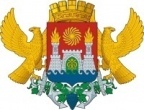 МИНИСТЕРСТВО ОБРАЗОВАНИЯ И НАУКИ РДАдминистрация городского округа "город Махачкала"Муниципальное бюджетное общеобразовательное учреждение «Средняя общеобразовательная школа № 45»367912, пос. Шамхал, гор. Махачкала,                                                 тел. 8(8722)98-80-13ул. Ленина, 38                                                              e-mail: ege200645@yandex.ru, srednaj45@mail.ruСправка о проведённой беседе«Нет наркотикам»В целях профилактики и предупреждения правонарушений, наркомании,среди  несовершеннолетних  23.11.21г. была проведена встреча учащихся с инспектором ПДН –Халиковой М.А. Встреча с подростками в корпусе и проведение плановых профилактических бесед является неотъемлемой частью совместной работы инспектора по делам несовершеннолетних и социального педагога школы.С учениками 9-ых классов была проведена профилактическая беседа на тему: «Нет наркотикам». В своей беседе инспектора рассказали о вреде наркотиков на организм человека.  Подросткам также было разъяснено, с каких лет наступает уголовная ответственность и какие наказания применяются . Инспектор по делам несовершеннолетних настоятельно рекомендовала соблюдать правила здорового образа жизни. Она напомнила учащимся о вреде употребления спиртных напитков и табака, а также объяснила, чем опасны эти пагубные привычки.Ребята с большим вниманием слушали инспектора ПДН. После выступления все желающие получили ответы на все интересующие их вопросы лично.Хочется надеяться, что данное мероприятие не прошло даром, и ребята запомнили, что их жизнь зависит только от них самих…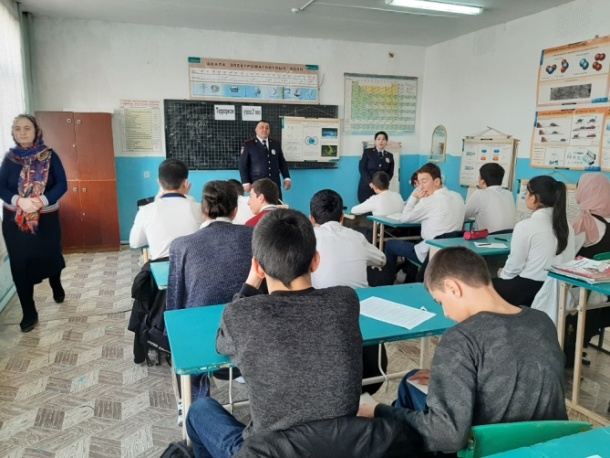 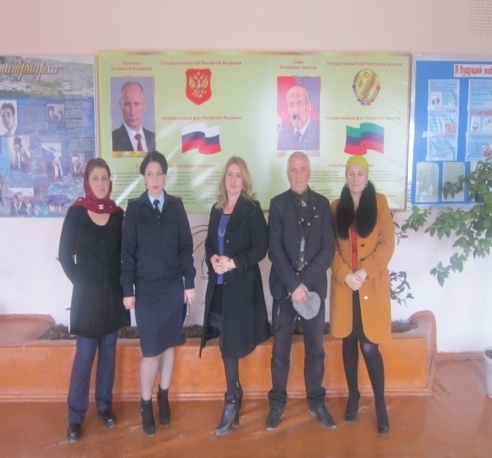 от «_____»_______2021г.                                                                                              №_________ 